Boat On The RiverStyx 1979oror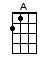 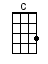 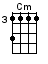 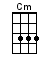 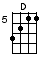 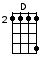 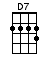 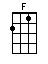 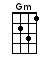 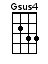 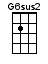 INTRO:  / 1 2 / 1 2 /[Gm] / [Gm] / [Gsus4] / [Gsus4] / [Gm] / [Gm] / [G6sus2] / [G6sus2] /[Gm] / [Gm] / [Gsus4] / [Gsus4] / [Gm] / [Gm] / [G6sus2] / [G6sus2] /[Gm] / [Gm] / [Gm] / [Gm] /[Gm] Take me back to my boat on the riverI [F] need to go down, I [D7] need to calm down[Gm] Take me back to my boat on the riverAnd [F] I won’t cry out any-[Gm]more [Gm][Gm] Time stands still as I gaze in her watersShe [F] eases me down [D7] touching me gentlyWith the [Gm] waters that flow past my boat on the riverSo [F] I don’t cry out any-[Gm]more [Gm]Oh, the [F] river is wideThe [D7] river it touches my [Gm] life like the waves on the [C] sand [C]And [Cm] all roads lead to tran-[Gm]quility baseWhere the [A] frown on my face disap-[D]pears                              A|---0-|-1-0-|[Gm] Take me down to my boat on the riverAnd [F] I won’t cry [D7] out any-[Gm]more [Gm]INSTRUMENTAL:[Gm] Take me back to my boat on the riverI [F] need to go down, I [D7] need to calm down[Gm] Take me back to my boat on the riverAnd [F] I won’t cry [D7] out any-[Gm]more [Gm]Oh the [F] river is deepThe [D7] river it touches my [Gm] life like the waves on the [C] sand [C]And [Cm] all roads lead to tran-[Gm]quility baseWhere the [A] frown on my face disap-[D]pears                              A|---0-|-1-0-|[Gm] Take me down to my boat on the riverI [F] need to go down, won’t you [D7] let me go down[Gm] Take me back to my boat on the riverAnd [F] I won’t cry out any-[Gm]more [Gm]And [F] I won’t cry out any-[Gm]more [Gm]And [D7] I won’t cry out any-[Gm]more [Gm] / [Gm] / [Gm]ororwww.bytownukulele.ca